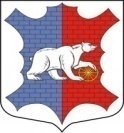 Администрация муниципального образованияНовосельское сельское поселениеСланцевского муниципального района Ленинградской областиП О С Т А Н О В Л Е Н И Е28.03.2023                                                                                                             № ПРОЕКТ- п         В соответствии  с Федеральным законом от 25.12.2008 № 273-ФЗ «О противодействии коррупции»,  Федеральным законом от 02.03.2007 № 25-ФЗ «О муниципальной службе в Российской Федерации», администрация Новосельского сельского поселения Сланцевского муниципального района Ленинградской области  п о с т а н о в л я е т: 1.1. В пункте 2.2.2 Раздела 2 Приложения 1 «Антикоррупционный стандарт в сфере подбора кадров муниципальной службы и замещения должностей муниципальной службы администрации  Новосельского  сельского поселения» подраздел «Ограничения» дополнить абзацем следующего содержания:«11) приобретения им статуса иностранного агента.»2. Опубликовать настоящее  постановление в официальном приложении к газете «Знамя труда» и обнародовать  путем размещения на официальном сайте муниципального образования – администрации Новосельского сельского поселения в сети интернет http://новосельская-адм.рф/.3. Настоящее постановление  вступает в силу на следующий день со  дня официального опубликования.4. Контроль за исполнением постановления оставляю за собой.Глава администрации	       		                                          Н.В.Владимирова     О внесении изменений и дополнений в Антикоррупционный стандарт в   сфере  подбора кадров муниципальной службы и замещения должностей муниципальной службы администрации Новосельского сельского поселения, утвержденный постановлением администрации от 23.12.2013 № 66-п (с изменениями от 20.07.2018 № 65-п, от 19.03.2019 № 20-п, от 20.04.2020 № 23-п, от 26.07.2021 № 74-п) 